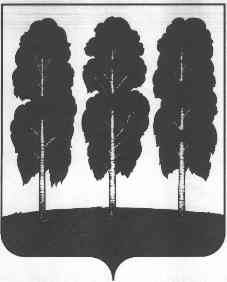 АДМИНИСТРАЦИЯ БЕРЕЗОВСКОГО РАЙОНАХАНТЫ-МАНСИЙСКОГО АВТОНОМНОГО ОКРУГА – ЮГРЫРАСПОРЯЖЕНИЕ  от 15.03.2017                                                                                                        № 202-рпгт. БерезовоВ соответствии с Федеральным законом от 06 октября 2003 года №131-ФЗ «Об общих принципах организации местного самоуправления в Российской Федерации», на основании решения Думы Березовского района от 10 февраля 2017 года № 77 «Об утверждении структуры администрации Березовского района»:Утвердить Положение об отделе по труду, социальной и молодежной политике администрации Березовского района, образец бланка отдела по труду, социальной и молодежной политике администрации Березовского района, согласно приложениям 1-2 к настоящему распоряжению.Признать утратившими силу распоряжения администрации Березовского района:- от 02.04.2015 № 196-р «Об утверждении положения об отделе по социальной и молодежной политике администрации Березовского района»;- от 08.07.2016 № 351-р «О внесении изменений в распоряжение администрации Березовского района от 02.04.2015 № 196-р «Об утверждении  положения об отделе по социальной и молодежной политике администрации Березовского района».Разместить  настоящее распоряжение на официальном веб-сайте органов местного самоуправления администрации Березовского района.Контроль за исполнением настоящего распоряжения возложить на заместителя главы Березовского района И.В. Чечеткину. И.о. главы района, первый заместитель главы района                                                    М.Н. ЗагороднюкПриложение 1 к распоряжению администрации Березовского районаот 15.03.2017  № 202-рПОЛОЖЕНИЕоб отделе по труду, социальной и молодежной политике администрации Березовского района(далее – Положение)Общие положения1.1. Отдел по труду,  социальной и молодежной политике администрации Березовского района (далее - Отдел) является структурным подразделением администрации Березовского района без образования юридического лица, осуществляющим функции в пределах своих полномочий во взаимодействии с другими органами местного самоуправления Березовского района и структурных подразделений администрации Березовского района, организациями, учреждениями Березовского района,  независимо от их организационно-правовой формы собственности в установленном порядке.1.2. Отдел в своей деятельности руководствуется Конституцией Российской Федерации, законодательством  Российской Федерации и Ханты-Мансийского автономного округа – Югры, уставом Березовского района, муниципальными правовыми актами Березовского района, настоящим Положением.1.3. Руководство деятельностью Отдела осуществляет заведующий отделом.1.4. Заведующий отделом назначается на должность и освобождается от должности главой Березовского района.1.5.Отдел подчиняется в своей деятельности главе Березовского района. Координацию и контроль за деятельностью Отдела осуществляет заместитель главы Березовского района.1.6. Отдел имеет бланк установленного образца со своим наименованием.1.7. Местонахождения отдела: 628140, РФ, Ханты-Мансийский автономный округ – Югра, Тюменская область, пгт. Березово, ул. Астраханцева, 54.2. Основные задачи2.1. Основными задачами Отдела являются:2.2. Организация отдыха, оздоровления и занятости детей, подростков и  молодежи в каникулярный период совместно со структурными подразделениями администрации Березовского района, главами городских и сельских поселений Березовского района, заинтересованными  учреждениями и организациями Березовского района.2.3. Организация и осуществление мероприятий по работе с детьми, молодежью и с семьей на территории Березовского района.2.4. Организация деятельности по оказанию поддержки социально ориентированным некоммерческим организациям Березовского района.2.5. Организация деятельности по охране труда в администрации Березовского района.  2.6. Осуществление переданных полномочий по государственному управлению охраной труда в Березовском районе.2.7. Организация деятельности по вопросам в области труда и занятости населения Березовского района, а также деятельности миграционной политики в Березовском районе.2.8. Организация деятельности по вопросам демографической и семейной политики в Березовском районе.2.9. Организация деятельности эпидемиологического благополучия населения Березовского района.2.10. Организация деятельности по вопросам в области эвакуации населения Березовского района.2.11. Организация деятельности в области социальной поддержки населения Березовского района.2.12. Организация деятельности по обеспечению жизнедеятельности инвалидов на территории Березовского района в пределах полномочий  администрации Березовского района совместно со структурными подразделениями администрации Березовского района, главами городских и сельских поселений Березовского района, заинтересованными  учреждениями и организациями Березовского района.2.13. Организация деятельности в сфере охраны здоровья.2.14. Организация деятельности по вопросам восстановлению прав реабилитированных жертв политических репрессий.2.15. Обеспечение взаимодействия администрации Березовского района с общественными объединениями и организациями граждан на территории  Березовского района, в том числе в городском поселении Березово.2.16. Осуществление деятельности наградной комиссии.2.17. Организация деятельности по вопросам развития туризма на территории Березовского района.Основные функции Отдела3.1. В соответствии с возложенными задачами, законодательством Российской Федерации и в пределах своих полномочий Отдел осуществляет следующие функции:3.2. По вопросам организации отдыха, оздоровления и занятости детей, подростков и  молодежи в каникулярный период совместно со структурными подразделениями администрации района, заинтересованными учреждениями и организациями Березовского района: -обеспечивает деятельность Межведомственной комиссии по организации отдыха, оздоровления и занятости детей, подростков и молодежи Березовского района;-осуществляет мониторинг отдыха, оздоровления и занятости детей, проживающих в Березовском районе;-взаимодействует с Департаментом социального развития Ханты-Мансийского автономного округа - Югры, в части предоставления в установленные сроки отчетности о проведении оздоровительной кампании детей Березовского района; финансовой отчетности о ходе освоения межбюджетных трансфертов, выделенных, предоставляемых из бюджета автономного округа для исполнения переданных государственных полномочий в области отдыха и оздоровления детей;  -осуществляет разработку проектов нормативных правовых актов администрации Березовского района, регулирующих вопросы отдыха, оздоровления и занятости детей;-осуществляет разработку целевых программ, контролирует и координирует выполнение программных мероприятий, обеспечивает при необходимости их корректировку;-организует работу по взаимодействию со структурными подразделениями администрации Березовского района, учреждениями, государственными органами, ведомствами и общественными организациями, органами местного самоуправления;-взаимодействует с Межведомственной комиссией по организации отдыха, оздоровления и занятости детей, подростков и молодежи Ханты-Мансийского автономного округа – Югры,   -осуществляет иные задачи, возложенных Федеральным законом от 24.07.1998 № 124-ФЗ пунктом 2  статьи 12.1 «Об основных гарантиях прав ребенка в Российской Федерации».3.3.По вопросам реализации молодежной политики в Березовском районе:-готовит информационные, методические, аналитические и иные материалы по вопросам молодежной политики и обеспечивает ими заинтересованные организации, учреждения Березовского района;- осуществляет организацию, проведение и контроль за проведением в районе массовых мероприятий (праздников, фестивалей, конкурсов, смотров, выставок, акций), организует в установленном порядке проведение на территории района окружных мероприятий;-организует мероприятия, направленные на пропаганду традиционных семейных ценностей, укрепление института семьи, профилактику семейного неблагополучия, формирует родительскую культуру, сознательное родительство;-организует мероприятия, направленные на развитие творческих способностей молодежи;-организует совместно с комитетом  образования, органами внутренних дел Березовского района, другими государственными службами и ведомствами работу по профилактике асоциальных явлений и правонарушений среди подростков и молодежи;-ведет работу со студенческой и учащейся молодежью;-обеспечивает поддержку талантливой молодежи, способствует проведению конкурсов, проектов, смотров, выставок работ талантливой молодежи;-привлекает молодежь и молодежные общественные объединения к реализации молодежной политики, оказывает им помощь в формировании проектов и программ;-информирует общественность через средства массовой информации о проводимых, а также планируемых мероприятиях по реализации молодежной политики;-оказывает информационную поддержку молодежным и детским общественным объединениям Березовского района;-привлекает молодежь в социально-активную деятельность, стимулирует социально-значимые инициативы молодежи.     3.4. По вопросам организации деятельности по оказанию поддержки социально ориентированным некоммерческим организациям Березовского района:- осуществляет разработку проектов нормативных правовых актов администрации Березовского района, регулирующих вопросы поддержки социально ориентированных некоммерческих организаций;-формирует и ведет муниципальный реестр социально ориентированных некоммерческих организаций Березовского района;-организует проведение конкурса на получение субсидий социально ориентированными некоммерческими организациями Березовского района на реализацию социально значимых мероприятий в Березовском районе;- осуществляет контроль за целевым использованием субсидий социально ориентированными некоммерческими организациями;- оказывает помощь некоммерческим организациям Березовского района в участии в окружных  конкурсах на получение субсидий.3.5. По организации деятельности по охране труда в администрации Березовского района:- участвует в организации и координации работ по охране труда в администрации Березовского района, структурных подразделениях администрации Березовского района с правом юридического лица, Думы Березовского района  (в рамках Соглашения между администрацией Березовского района и структурными подразделениями администрации района с правом юридического лица; между администрацией Березовского района и Думой Березовского района);- осуществляет контроль за соблюдением законодательных и нормативным правовых актов по охране труда, проведением профилактической работы по предупреждению производственного травматизма и профессиональных заболеваний, выполнением мероприятий, направленных на создание здоровых и безопасных условий труда;- участвует в определении и корректировке направления развития системы управления профессиональными рисками на основе мониторинга изменений законодательства и передового опыта в области охраны труда;- выявляет потребность в обучении в области охраны труда исходя из  государственных нормативных требований охраны труда, а также требований охраны труда, установленных правилами и инструкциями по охране труда, проводить вводный инструктаж, контролировать проведение инструктажей;- информирует работников о состоянии условий и охраны труда на рабочих местах, о мерах по защите работников от воздействия опасных и вредных производственных факторах.3.6. Осуществление переданных полномочий по государственному управлению охраной труда в Березовском районе:-обеспечивает реализацию основных направлений государственной политики в области охраны труда в Березовском районе в установленном порядке;-осуществляет  сбор и обработку информации о состоянии условий и охраны труда у работодателей, осуществляющих деятельность на территории Березовского района;-готовит ежеквартальные отчеты о реализации  основных   направлений  государственной политики в области охраны труда на территории Березовского района;-осуществляет методическое руководство работой служб охраны труда в организациях, осуществляющих деятельность на территории Березовского района (консультирует  работодателей, работников и граждан по вопросам охраны труда); -координирует подготовку и проведение заседаний Межведомственной комиссии по охране труда при администрации Березовского района, осуществляет контроль за исполнением принятых ею решений;-анализирует состояние условий и охраны труда, причин производственного травматизма и профессиональной заболеваемости на территории Березовского района;-принимает участие в расследовании несчастных случаев на производстве (в том числе групповых), в результате которых один или несколько пострадавших получили тяжелые повреждения здоровья, либо несчастных случаев  (в том числе групповых) со смертельным исходом в составе комиссий работодателей;-организовывает и проводит семинары, совещания, смотры – конкурсы, выставки и другие мероприятия по охране труда на территории Березовского района;-организует разработку, согласование и утверждение в установленном порядке нормативных правовых актов администрации Березовского района по вопросам охраны труда;-осуществляет разработку проектов нормативных правовых актов администрации Березовского района, регулирующих вопросы охраны труда;-осуществляет разработку целевых программ, контролирует и координирует выполнение программных мероприятий, обеспечивает при необходимости их корректировку в сфере охраны труда.3.7.По вопросам в области труда и занятости населения, социального партнерства и деятельности миграционной политики в Березовском районе:- рассматривает заявки работодателей комиссией  и принятие  решения о целесообразности предусматриваемых работодателями  Березовского района  объемов привлечения иностранных работников в предстоящем и текущем годах;	- совместно с руководителями организаций, учреждений Березовского района, руководителями структурных подразделений администрации Березовского района готовит информационно - аналитические, отчетные материалы по стабилизации ситуации на рынке труда, обеспечение трудовых прав работников;- оказывает содействие в организации работы в муниципальной трехсторонней комиссии по регулированию  социально-трудовых отношений в Березовском  районе;- участвует в разработке проектов соглашений, регулирующих социально-трудовые отношения и устанавливающих общие принципы регулирования связанные с ними экономические отношения территориального уровня социального партнерства;- осуществляет  подготовку совещаний, заседаний комиссий, рабочих групп, по вопросам трудозанятости, социального партнерства, миграционной политики, а также другим вопросам реализации социальной политики в Березовском районе.3.8. По вопросам в области демографической и семейной политики:- осуществляет межведомственное взаимодействие по вопросам  демографической и семейной  политики  на  территории Березовского района;- координирует и проводит  мероприятия (районные конкурсы) по вопросам демографической и  семейной политики на территории Березовского района;- координирует подготовку и проведение заседаний коллегиальных органов  по вопросам демографической и семейной политики при администрации Березовского района, осуществляет контроль за исполнением принятых ими решений.3.9. По вопросам обеспечение деятельности эпидемиологического благополучия населения Березовского района:- обеспечивает деятельность Межведомственной санитарно-противоэпидемической комиссии при администрации Березовского района;- координирует подготовку и проведение заседаний комиссии при администрации Березовского района, осуществляет контроль за исполнением принятых ею решений;- осуществляет межведомственное взаимодействие по  решению задач, направленных на предупреждение (профилактику) массовых инфекционных и неинфекционных заболеваний и отравлений населения и обеспечение санитарно-эпидемиологического благополучия населения Березовского района.3.10. По вопросам в области эвакуации населения Березовского района:-осуществляет разработку плана эвакуации Березовского района;-осуществляет разработку проектов нормативных правовых актов администрации Березовского района, регулирующих вопросы эвакуационной комиссии района;-осуществляет разработку плана всестороннего обеспечения эвакуационных мероприятий по подготовке и размещению эвакуируемого населения.3.11. По вопросам в области социальной поддержки населения:-обеспечивает деятельность Комиссии по рассмотрению заявлений отдельных категорий граждан Березовского района на компенсацию расходов оплаты стоимости проезда к месту получения медицинской помощи  и обратно.3.12. По вопросам обеспечения жизнедеятельности инвалидов на территории Березовского района:-вносит предложения по совершенствованию правовых актов администрации Березовского района, регламентирующих деятельность администрации Березовского района по обеспечению жизнедеятельности инвалидов главе Березовского района и в Думу Березовского района;- содействует созданию и работе совещательных органов (консультативных и координационных советов, комиссий, коллегий, рабочих групп) по обеспечению жизнедеятельности инвалидов на территории Березовского района;-организует взаимодействие со структурными подразделениями администрации Березовского района, управлением социальной защиты населения по Березовскому району, органами местного самоуправления, общественными  организациями при рассмотрении вопросов, связанных с решением проблем инвалидности и инвалидов в Березовском районе, в том числе по созданию условий по  формированию  доступной среды для  маломобильных групп населения;-формирует реестр муниципальных объектов в приоритетных сферах  жизнедеятельности инвалидов и других маломобильных групп населения на территории Березовского района;-организует работу  по формированию  паспортов доступности социальных  объектов сферы образования, здравоохранения, культуры, спорта, молодежной политики. 3.13. Осуществление переданных государственных полномочий в сфере охраны здоровья:- информирование населения Березовского района, в том числе через средства массовой информации, о возможности распространения социально значимых заболеваний и заболеваний, представляющих опасность для окружающих, на территории района, а также информирование об угрозе возникновения и о возникновении эпидемий в соответствии с законом субъекта Российской Федерации;- организация мероприятий, направленных на профилактику заболеваний и формирования здорового образа жизни среди населения;- участие в реализации на территории района мероприятий, направленных на спасение жизни и сохранение здоровья людей при чрезвычайных ситуациях, информирование населения о медико-санитарной обстановке в зоне чрезвычайной ситуации и о принимаемых мерах.3.14.  По вопросам в области восстановления прав реабилитированных жертв политических репрессий при администрации Березовского района:- рассматривает заявления, обращения граждан о возврате незаконно  конфискованного, изъятого или вышедшего иным путем из владения в связи с политическими репрессиями имущества;-принимает меры по установлению факта незаконной конфискации имущества (на основании заявления, документов и материалов, полученных от правоохранительных и иных органов, архивных учреждений), определению характера конфискованного имущества (наименование, количество, состояние, сумма изъятых денежных средств, вкладов);-выносит заключение о возврате конфискованного имущества, возмещении его стоимости или выплате денежной компенсации реабилитированным лицам, их наследникам, передаваемое в исполнительный орган местного самоуправления, для принятия им решения о возврате данного имущества, возмещении его стоимости или выплате денежной компенсации;-координирует подготовку и проведение заседания комиссии по восстановлению прав реабилитированных жертв политических репрессий при администрации Березовского района.3.15. По вопросам  обеспечения взаимодействия администрации Березовского района с общественными объединениями и организациями граждан на территории  Березовского района, в том числе в городском поселении Березово:- вносит предложения по совершенствованию правовых актов администрации Березовского района, регламентирующих взаимодействие администрации Березовского района с общественными объединениями и организациями граждан Березовского района главе Березовского района и в Думу Березовского района;- содействует созданию и работе совещательных органов (консультативных и координационных советов, комиссий, коллегий, рабочих групп) по взаимодействию с общественными объединениями и организациями граждан;- координирует работу Общественного Совета Березовского района, сформированного из представителей общественных организаций, профессиональных объединений, осуществляющих свою деятельность на территории Березовского района, в том числе в городском поселении Березово. 3.16. По осуществлению деятельности наградной комиссии:- осуществлять работу по оформлению наградных материалов, поступивших в администрацию Березовского района.3.17. По вопросам развития туризма на территории Березовского района:- взаимодействует со структурными подразделениями администрации района, администрациями городских и сельских поселений Березовского района, муниципальными учреждениями, предприятиями по вопросам развития туризма на территории Березовского района;- осуществляет разработку проектов нормативных правовых актов администрации Березовского района, регулирующих вопросы туризма;- осуществляет разработку целевых программ, контролирует и координирует выполнение программных мероприятий, обеспечивает при необходимости их корректировку;- организует работу по пропаганде, развитию и популяризации туристической сферы, в т.ч. этнографического туризма на территории Березовского района;- организация мероприятий и участие в продвижении туристских возможностей Березовского района на российском и международном рынках;- организация и проведение конкурсов на присуждение грантов администрации Березовского района Ханты-Мансийского автономного округа, для поддержки проектов и программ в сфере внутреннего и въездного туризма;- организация, проведение и участие в конференциях направленных на продвижение туристических возможностей Березовского района;- осуществляет содействие в организации экскурсионного обслуживания делегаций и официальных лиц, посещающих Березовский район.Права и обязанности Отдела4.1. В соответствии с возложенными на Отдел задачами и для осуществления своих функций Отдел имеет право:4.2. представлять интересы администрации Березовского района в установленном порядке (по доверенности) в органах государственной власти, организациях  независимо от форм собственности по всем вопросам, относящимся к его компетенции;4.3. запрашивать от структурных подразделений администрации Березовского района, администраций городских и сельских поселений Березовского района, подведомственных администрации Березовского  организаций и учреждений и по согласованию с иными организациями в установленном порядке необходимую информацию и документы по вопросам, относящимся к его компетенции;4.4. самостоятельно планировать свою деятельность и представлять предложения о перспективах развития по вопросам, относящимся к компетенции Отдела, на согласование заместителю главы Березовского района;4.5. вносить на рассмотрение главе Березовского района предложения по разработке муниципальных правовых актов Березовского района, в пределах компетенции Отдела;4.6. участвовать в переговорах и вести переписку с органами государственной власти, органами местного самоуправления других муниципальных образований, правоохранительными, контрольными, надзорными и иными органами по вопросам, отнесенным к компетенции Отдела;4.7. сотрудники Отдела выполняют должностные обязанности в соответствии с должностными инструкциями, правилами внутреннего трудового распорядка.4.8.  Права и обязанности заведующего Отделом:4.8.1. осуществляет руководство деятельностью Отдела и несет персональную ответственность за выполнение возложенных на Отдел задач;4.8.2. подписывает от имени Отдела исходящие документы в рамках полномочий, возложенных на Отдел;4.8.3. представляет в установленном порядке интересы администрации Березовского района во всех организациях, государственных и иных органах;4.8.4.  распределяет должностные обязанности между работниками Отдела;4.8.5. вносит предложения по поощрению и наложению дисциплинарных взысканий на работников Отдела;4.8.6.  вносит в установленном порядке на рассмотрение главы Березовского района и Думы Березовского района проекты муниципальных правовых актов, предложения по вопросам деятельности Отдела и осуществляет контроль по их исполнению;4.8.7.  осуществляет иные полномочия, необходимые для реализации задач, возложенных на Отдел, не противоречащие действующему законодательству и актам органов местного самоуправления Березовского района;4.8.8.  проводит совещания по вопросам деятельности Отдела;4.8.9. дает работникам Отдела поручения по вопросам, отнесенным к задачам и функциям Отдела.Ответственность Отдела5.1. Работники Отдела несут ответственность в соответствии с действующим законодательством Российской Федерации:5.1.1. За ненадлежащее исполнение или неисполнение своих должностных обязанностей, а также исполняемых ими поручений, в пределах своей компетенции, установленной должностной инструкцией.5.1.2. В случае нарушения конфиденциальности информации, ставшей им известной при исполнении должностных обязанностей.5.1.3. За личное обеспечение сохранности переданных им для работы документов, материалов и иной документации, поступающей в Отдел или исходящей из Отдела в порядке осуществления задач и функций.5.1.4. За разглашение сведений, составляющих государственную и иную охраняемую федеральными законами тайну, а также сведения, ставшие им известными в связи с исполнением должностных обязанностей, в том числе сведения, касающиеся частной жизни и здоровья граждан или затрагивающие их честь и достоинство.5.1.5. За нарушение принципов этики и правил служебного поведения.5.1.6. За разглашение или незаконное использование информации,  ставшей им известной в связи с выполнением ими должностных (служебных) обязанностей.Взаимодействие6.1. Отдел осуществляет взаимодействие со структурными подразделениями администрации Березовского района по вопросам, входящим в его компетенцию.6.2. Запрашивает от структурных подразделений администрации района, органов местного самоуправления поселений, учреждений и организаций, расположенных на территории Березовского района, материалы необходимые для решения вопросов, входящих в компетенцию Отдела.6.3. Получает информацию и материалы от структурных подразделений администрации Березовского района, органов местного самоуправления поселений, учреждений, организаций, предприятий, расположенных на территории Березовского района, необходимые для решения вопросов, входящих в компетенцию Отдела.Приложение 2 к распоряжению администрации Березовского районаот 15.03.2017  № 202-рОбразец бланка отдела по труду, социальной и молодежной политике администрации Березовского районаГерб Березовского района МУНИЦИПАЛЬНОЕ ОБРАЗОВАНИЕБЕРЕЗОВСКИЙ РАЙОНХанты-Мансийский автономный округ – ЮграАДМИНИСТРАЦИЯ БЕРЕЗОВСКОГО РАЙОНАОТДЕЛ ПО ТРУДУ, СОЦИАЛЬНОЙ И МОЛОДЕЖНОЙ ПОЛИТИКЕ О положении об отделе по труду, социальной и молодежной политике администрации Березовского района и признания утративших силу некоторых муниципальных проектов администрации Березовского района628140,  ул. Астраханцева, 54,  пгт. Березово, Ханты-Мансийский автономный округ - Югра,Тюменская областьE-mail: socotdel@berezovo.ru         Тел./факс:  (34674) 2-32-03(34674) 2-21-36(34674) 2-27-97(34674) 2-24-03(34674) 2-32-04 